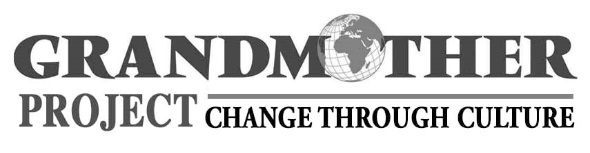 1 mail, 2017                            Atelier de formation : « Changement par la Culture »Comment bâtir des programmes sur les rôles et les valeurs culturels pour accroitre l’engagement des communautés et obtenir des résultats durablesOrganisé par Grandmother Project – Changement par la Culture (GMP)Du 20 au 25 août, 2017, Mbour, SénégalLes méthodes et les outils présentés lors de l’atelier sont applicables aux programmes de santé/nutrition, d’éducation et de protection des enfants, des filles et des femmesObjectif de l’atelier ? Dans les nouveaux objectifs des Nations Unies (ODD), la culture est identifiée comme un pilier d’un développement durable.  Cet atelier a comme objectif de susciter la réflexion et de partager l’approche de GMP qui vise des changements de normes sociales et le renforcement de la cohésion sociale à partir des valeurs et les ressources culturelles des communautés. Pour qui ? 		Le staff des ONGs responsable de l’élaboration et de la coordination de programmes communautaires. 24 participants maximum dont 6 de l’équipe de GMP. Donc 18 places sont ouvertes aux agents francophones d’ONGs et d’organisations internationales.Contenu et méthodologie de l’atelier : Le contenu de l’atelier porte sur l’approche développée par GMP caractérisée par : l’implication des aînés, et surtout des grand-mères, suivant leur rôle et influence dans les sociétés africaines sur les normes sociales ; le renforcement de la communication entre les générations ; l’utilisation des méthodes de communication/éducation participative des adultes ; le renforcement de la résilience/cohésion sociale des communautés.  Les résultats et leçons apprises de cette approche dans des programmes de santé/nutrition, éducation, et protection des enfants, des filles et des femmes de plusieurs pays seront partagés.  Une méthodologie participative sera utilisée lors de l’atelier pour permettre aux participants de réfléchir sur les approches qu’ils utilisent actuellement et d’analyser la pertinence de nouveaux concepts et méthodes qui relèvent de la culture. Les activités d’apprentissage incluront, des exercices individuels et de groupes, des jeux de rôles et l’analyse de petits textes. Où? 			A Mbour au Sénégal dans un hôtel de la place.  Les participants seront en pension complète.Quand ?		Du 20 au 25 Août 2017.  Les participants doivent arriver à Mbour le dimanche 20 Août  pour le diner et le démarrage de l’atelier de façon ponctuelle à 9 :00 le 21 Août.  L’atelier prendra fin le vendredi 25 Août à 16 heures.  Les objectifs de l’atelierRéfléchir sur les aspects de la culture qu’il est important de prendre en compte dans les programmes pour que les communautés s’y identifient et se les approprient.Identifier les rôles et les influences au sein de la famille qui contribuent soit au maintien soit au changement des normes et des pratiques socioculturelles de différents domaines. Discuter des stratégies pour optimiser le rôle des leaders, des groupes de pairs et des réseaux sociaux informels dans les stratégies de changement de normes et pratiques.Renforcer les connaissances et les compétences dans une approche de communication et d’éducation basée sur l’éducation des adultes, le dialogue et la recherche de consensus entre les acteurs communautaires sur des changements à adopterIdentifier les attitudes et les comportements des agents de développement qui favorisent le renforcement de la capacité des communautés et l’infrastructure sociale de celles-ci.  Facilitation de l’atelier 	Facilitateur principal : Judi Aubel, Directrice de Grandmother Project, spécialisée en éducation, santé/nutrition, SR, protection des enfants et développement communautaire avec plus 20 ans d’expérience dans les approches de «empowerment communautaire » Co-facilitateurs : staff de GMP  Mamadou Coulibaly, Falilou Cissé et Khady CisséCoût? 	 750,000 CFA par personne qui inclut : Séances de formation pendant cinq jours (9:00 à 18 :00) Logement et restauration : petit déjeuner, déjeuner, diner et pauses café Inscription et organisation pratique de l’atelier : Mme Khady Cissé, (221) 77 630 10 35, Email : khadycisse@grandmotherproject.org A l’inscription une avance de 100,000 est requise pour réserver des places à l’atelier. Avant le 15 juillet 2017, le coût total de participation doit être payé.  Un virement bancaire pourrait être fait au compte ECOBANK Sénégal de GMP. Au moment de l’inscription, d’autres informations vous seront fournies concernant les aspects pratiques et logistiques de l’atelier. Si votre organisation est intéressée à envoyer des participants, nous vous encourageons à contacter Mme Cissé le plus tôt possible. Le nombre de participants externe à GMP est limité à 18 afin de privilégier la pleine participation de chaque participant.Espérant vous accueillir et/ou vos collaborateurs à Mbour en Août. Khady Cissé,                                                                                                     Judi AubelChargée de l’Administration et 					             Directrice Exécutivedes Finances			                  Grandmother Project – Changement par la Culture khadycisse@grandmotherproject.org                   judiaubel@grandmotherproject.org                                     www.grandmotherproject.org